Готуємось до олімпіади з інформатикиСума арифметичної прогресіїЧисла ФібоначіАлгоритм ЕвклідаПрості числа (решето Ератосфена)Зчитування та порівняння рядків та символівШвидке сортуванняПовний перебірВекторний добутокПовний обхід дереваРекурсивний пошук шляху в графіПобудова остового дерева Пошук мінімального шляху (Флойд)ІІI етап Всеукраїнської учнівської олімпіади з інформатики (м.Луцьк) 2012-2013н.рhttp://176.31.28.231/cgi-bin/new-client?contest_id=11   ІІI етапВсеукраїнськоїучнівськоїолімпіадизінформатики (м.Луцьк) 2013-2014н.р http://www.e-olimp.com.ua/problems/7234http://www.e-olimp.com.ua/ua/problems/7235http://www.e-olimp.com.ua/ua/problems/7236http://www.e-olimp.com.ua/ua/problems/7237http://www.e-olimp.com.ua/ua/problems/7238http://www.e-olimp.com.ua/ua/problems/7239http://www.e-olimp.com.ua/ua/problems/7240http://www.e-olimp.com.ua/ua/problems/7241http://www.e-olimp.com.ua/ua/problems/7242http://www.e-olimp.com.ua/ua/problems/7243int s=0;for(int i=a1;i<=an;i=i+d)s=s+i;.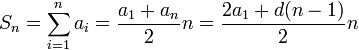 int s=(a1+an)*n/2;int a1(1),a2(1);for (int i=3;i<=n;i++){a3=a1+a1;a1=a2;a2=a3;}int a[100];a[1]=1; a[2]=1;for (int i=3;i<=n;i++)a[i]=a[-1]+a[i-2];#include "stdafx.h"#include <iostream>#include <math.h>using namespace std; int main(){  double n,f; cin>>n;f=1/sqrt(5.0)*(pow((1+sqrt(5.0))/2.0,n)+pow((1-sqrt(5.0))/2.0,n));cout.precision(0);cout<<fixed<<f<<endl;    return 0;}Exp(y*ln(x)Power(x,y)A:=strtoint(‘123’);#include "stdafx.h"#include <iostream>using namespace std; int main(){int a,b,a1,b1,t; cin>>a>>b; a1=a;b1=b; while (b!=0) {t=a%b; a=b; b=t; } int nsd=a; int nsk=a1*b1/nsd;cout<<nsd<<endl;cout<<nsk<<endl;    return 0;}#include "iostream"#include "math.h"using namespace std;int main(){int n,p;cin>>n;for(int i=2;i<=n; i++){p=0;for(int j=2;j<=int(sqrt(double (i)));j++)if (i%j ==0)p=1;if (p==0) cout<<i<<endl; }return 0;}#include "iostream"#include "math.h"using namespace std;int a[10000];int main(){int n,p,i,j;cin>>n;for(i=1;i<=n; i++)a[i]=i;a[1]=0;i=1;while (i<=n/2){while (a[i]==0)i++;j=i+a[i];while (j<=n){a[j]=0;j=j+a[i];}i++;}for(i=1;i<=n;i++)if (a[i]!=0 ) cout<<a[i]<<" ";} char a;cin>>a;if (a=='A') cout<<"ok"<<endl;else cout<<"no"<<endl;#include “string.h”char a[1000],b[1000];cin.getline(a,sizeof(a));cin.getline(b,sizeof(b));if (strcmp(a,b)==0)cout<<”ok”<<endl;{Менше нуля a менше bНуль a  рівне bБільше нуля a більше b}#include <fstream>#include <string>using namespace std;int main(){ifstream cin(“input.txt”);ofstream cout(“output.txt”);string s1, s2;getline (cin, s1); getline (cin, s2); cout<<s1<<endl;cout<<s2<<endl;if (s1==s2)        cout << "Ok..\n";    return 0;}#include<iostream>#include<algorithm>#include<vector>using namespace std;int main(){int n,i;cin>>n; vector<int> a(n);for (i=0; i<n; i++)cin>>a[i]; sort(a.begin(),a.end());for (i=0; i<n-1; i++)cout<<a[i]<<" "; cout<<a[n-1]<<"\n";       return 0;}#include <fstream>#include <iostream>#include <math.h>#include <vector>#include <algorithm>#include <time.h>using namespace std;vector <int> a;// ifstream cin("input.dat"); //ofstream cout("output.ans");void printper(int n);int main(){    int n;    cin >> n;    for (int i=1;i<=n;i++){a.push_back(i);    }    printper(n);	clock_t start = clock();    while (next_permutation(a.begin(),a.end())){     //  printper(n);    };	// час переборуlong double r=(clock() - start)*1. / CLOCKS_PER_SEC;cout<<"times work = "<<r<<endl;    return 0;}void printper(int n){    for (int i=0;i<n-1;i++){        cout << a[i] << " ";    }    cout << a[n-1] << endl;}#include<fstream>using namespace std;ifstream cin("input.txt");ofstream cout("output.txt");int main(){        int i,n,m,k=0,x[10001],y[10001],a[10001],b[10001],v[10001];        cin>>n>>m;        for(i=1;i<=n;i++) cin>>x[i]>>y[i];        for(i=1;i<=n-1;i++)        {                a[i]=x[i+1]-x[i];                b[i]=y[i+1]-y[i];        }        for(i=1;i<=n-2;i++){                v[i]=a[i]*b[i+1]-a[i+1]*b[i];                if(v[i]>0) k++;}        cout<<k*m<<endl;}#include "iostream"using namespace std;int c[100],n;void p(int i,int v){c[i]=v;if(i==n){for(int j=1;j<=n;j++)cout<<c[j];cout<<endl;}else{p(i+1,0);p(i+1,1);}}int _tmain(){cin>>n;p(1,0);p(1,1);}#include "iostream"using namespace std;int a[100][100],c[100],n;void p(int i, int v){c[i]=v;if (v==n || i>n) {for(int j=1;j<=n;j++)cout<<c[j]<<" ";cout<<endl;}elsefor(int j=1;j<=n;j++)if(a[v][j]>=1) p(i+1,j);}int main(){cin>>n;for(int i=1;i<=n;i++)for (int j=1;j<=n;j++)cin>>a[i][j];p(1,1);}#include <iostream>#include <math.h>using namespace std;int main(){int n,int p=0;int a[n][n];int x[1000],y[1000],kol_ver[1000],v[1000];int k,i,j,vi,vj,min,s;int ver[1000][3];int f;for(i=0;i<n;i++)for (j=0;j<n;j++)cin>>a[i][j];k=0; v[k]=p;s=0;while (k<n-1) {min=100000;for (i=0;i<=k;i++)for(j=0;j<n;j++)if (a[v[i]][j]<min) {min=a[v[i]][j];vi=v[i];vj=j;}f=1;for (i=0;i<=k;i++)if (vj==v[i])f=0;if (f==1) {k=k+1;ver[k][1]=vi;ver[k][2]=vj;v[k]=vj;kol_ver[vj]=kol_ver[vj]+1;kol_ver[vi]=kol_ver[vi]+1;s=s+a[vi][vj];}a[vi][vj]=1e30;a[vj][vi]=1e30;}cout<<s<<endl;for(i=1;i<n;i++) cout<<ver[i][1]<<' '<<ver[i][2]<<endl;return 0;}  for (int k=0; k<n; ++k)	for (int i=0; i<n; ++i)		for (int j=0; j<n; ++j)			if (d[i][j]< d[i][k] + d[k][j])				d[i][j] = d[i][j]; else d[i][j]=d[i][k] + d[k][j];